Overføringsskjema fra barnehage til skole i SandnesSkriv kort og bruk gjerne stikkordsform når det fylles ut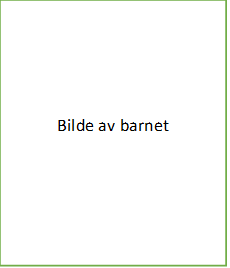 Våren: Barnehage:                                               					Avdeling: Opplysninger om barn/hjem:Navn…………………………………………………		Fødselsdato……………Foreldre……………………………………………………Tlf…………………………………………………………Hvem bor barnet sammen med?  Mor og far…….	Mor:…. 	Far…….Søsken/født…………………………………………………………..Når startet barnet i bhg? .............     % plass………………Nasjonalitet/morsmål…………………………………………….Annet: Er det annen viktig informasjon om barnet skolen bør vite om i forbindelse med overgangen? For eksempel sykdommer/allergi, astma osv, livssituasjon, samarbeid med eksterne tjenester (PPT, Tidlig innsats, Styrka barnehagetilbud, FBU, Barnevern, helsestasjon, mm)****Barns medvirkning til overføring:Dette vil jeg at skolen skal vite om megDette tenker jeg om å begynne på skolenDette lurer jeg på når jeg skal begynne på skolenBeskriv barnets styrker og hva det mestrer særlig godt Beskriv kort hvordan barnet samhandler med andre barn i lek og sosiale aktiviteter Inkluderende, empati, selvstendighetsevne, venne-relasjoner, evne til å ta kontakt osv.Beskriv barnets språk- og kommunikasjonsferdigheterNår lærer barnet best? (Læringsstrategier; med en voksen, for seg selv, sammen med andre, i tilrettelagt aktivitet, ved å gjøre, høre, musikk osv….)Tilrettelegging: Har barnet behov for spesiell tilrettelegging i barnehagen?Hvilken type tilrettelegging?Er det andre forhold som skolen bør ha informasjon om?Er det områder det er jobbet spesielt med?Dato………………………Pedagogisk leder/ Styrer………………………………………………………………………OBS!Foreldre må skrive under samtykkeskjema før overføringsskjema oversendes skolen. Kopi av samtykkeskjema og overføringsskjema leveres foreldre/foresatteVedlegg:  ………………………………………